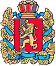                                                        КРАСНОЯРСКИЙ КРАЙ               ПОТАПОВСКИЙ СЕЛЬСОВЕТ ЕНИСЕЙСКОГО РАЙОНА                    ПОТАПОВСКИЙ СЕЛЬСКИЙ СОВЕТ ДЕПУТАТОВРЕШЕНИЕ Об исполнении бюджета Потаповского сельсовета за 2020 годВ соответствии со ст. 19 Устава Потаповского сельсовета Енисейского района, руководствуясь ст. 14 Положения о бюджетном процессе в Потаповском сельсовета, утвержденного решением Потаповского сельского Совета депутатов от 16.10.2017 № 34-1р, Потаповский сельский Совет депутатов РЕШИЛ:         1. Утвердить отчет об исполнении бюджета за 2020 год по доходам в сумме 12 878 959,18 тыс. рублей, по расходам в сумме 12 885 711,50 тыс. рублей с  превышением  расходов над доходами (дефицит бюджета Потаповского сельсовета) в сумме 6 752,32 тыс. рублей и со следующими показателями:а) доходов бюджета Потаповского сельсовета за 2020 год по кодам классификации доходов бюджетов, согласно приложению 1  к настоящему решению;б) расходов бюджета Потаповского сельсовета за 2020 год по ведомственной структуре расходов бюджета Потаповского сельсовета согласно приложению 3 к настоящему решению;в) распределение расходов бюджета Потаповского сельсовета за 2020 год по разделам и подразделам классификации расходов бюджета, согласно приложению 4 к настоящему решению; г) источников финансирования дефицита бюджета Потаповского сельсовета за 2020 год по кодам классификации источников финансирования дефицитов бюджетов, согласно приложению 5 к настоящему решению;2. Настоящее решение вступает в силу в день, следующий за днем его официального опубликования в информационном печатном издании «Потаповский вестник».Глава сельсовета,председатель сельскогоСовета депутатов                                                                        Н.Ф. Невольских07.06.2021Мс. Потапово                             № 18-66рПриложение 1Приложение 1к решению Потаповского сельского Совета депутатовк решению Потаповского сельского Совета депутатовот  07.06.2021 № 18-66рот  07.06.2021 № 18-66рДоходы Потаповского бюджета по кодам классификации доходов бюджетов за 2020 годДоходы Потаповского бюджета по кодам классификации доходов бюджетов за 2020 годДоходы Потаповского бюджета по кодам классификации доходов бюджетов за 2020 годДоходы Потаповского бюджета по кодам классификации доходов бюджетов за 2020 годДоходы Потаповского бюджета по кодам классификации доходов бюджетов за 2020 годДоходы Потаповского бюджета по кодам классификации доходов бюджетов за 2020 годДоходы Потаповского бюджета по кодам классификации доходов бюджетов за 2020 годДоходы Потаповского бюджета по кодам классификации доходов бюджетов за 2020 годДоходы Потаповского бюджета по кодам классификации доходов бюджетов за 2020 годДоходы Потаповского бюджета по кодам классификации доходов бюджетов за 2020 год(руб)№ строкиКод главного администратора доходов бюджетаНаименование главного администратора доходов бюджета/ код классификации доходов бюджетаНаименование главного администратора доходов бюджета/ код классификации доходов бюджетаНаименование главного администратора доходов бюджета/ код классификации доходов бюджетаНаименование главного администратора доходов бюджета/ код классификации доходов бюджетаНаименование главного администратора доходов бюджета/ код классификации доходов бюджетаНаименование главного администратора доходов бюджета/ код классификации доходов бюджетаНаименование главного администратора доходов бюджета/ код классификации доходов бюджетаНаименование групп, подгрупп, статей, подстатей, элементов, подвидов доходов, кодов классификации операций сектора государственного управления, относящихся к  доходам бюджетовИсполнено№ строкиКод главного администратора доходов бюджетаВид доходовВид доходовВид доходовВид доходовВид доходовПодвид доходовСтатья (подстатья)                                                                                                                                                                                                                                                                                                                                           классификации операций сектора государственного управления, относящихся к доходам бюджетовНаименование групп, подгрупп, статей, подстатей, элементов, подвидов доходов, кодов классификации операций сектора государственного управления, относящихся к  доходам бюджетовИсполнено№ строкиКод главного администратора доходов бюджета ГруппаПодгруппаСтатьяПодстатьяЭлементПодвид доходовСтатья (подстатья)                                                                                                                                                                                                                                                                                                                                           классификации операций сектора государственного управления, относящихся к доходам бюджетовНаименование групп, подгрупп, статей, подстатей, элементов, подвидов доходов, кодов классификации операций сектора государственного управления, относящихся к  доходам бюджетовИсполнено12345678910182Федеральная налоговая службаФедеральная налоговая службаФедеральная налоговая службаФедеральная налоговая службаФедеральная налоговая службаФедеральная налоговая службаФедеральная налоговая службаФедеральная налоговая служба538 729,28110010302230010000110Доходы от уплаты акцизов на дизильное топливо, подлежащие распределению между бюджетами субъектов Российской Федерации и местными бюджетами с учетом установленных дифференцированных нормативов отчислений в местные бюджеты52 268,93210010302240010000110Доходы от уплаты акцизов на моторные масла для дизельных и карбюраторных двигателей, подлежащие распределению между бюджетами субъектов Российской Федерации и местными бюджетами с учетом установленных дифференцированных нормативов отчислений в местные бюджеты373,86310010302250010000110Доходы от уплаты акцизов на автомобильный бензин, подлежащие распределению между бюджетами субъектов Российской Федерации и местными бюджетами с учетом установленных дифференцированных нормативов отчислений в местные бюджеты70 316,40410010302260010000110Доходы от уплаты акцизов на прямогонный бензин, подлежащие распределению между бюджетами субъектов Российской Федерации и местными бюджетами с учетом установленных дифференцированных нормативов отчислений в местные бюджеты-9 636,00518210102010010000110Налог на доходы физических лиц с доходов, источником которых является налоговый агент, за исключением доходов, в отношении которых исчисление и уплата налога осуществляются в соответствии со статьями 227, 2271 и 228 Налогового кодекса Российской Федерации86 332,00618210102030010000110Налог на доходы физических лиц с доходов,  полученных физическими лицами в соответствии со статьей 228 Налогового Кодекса Российской Федерации89,32718210503010010000110Единый сельскохозяйственный налог0,00818210601030100000110Налог на имущество физических лиц, взимаемой по ставкам, применяемом к объектам налогообложения, расположенным в границах поселений(сумма платежа(перерасчеты,недоимка и задолженность по соответствующему платежу, в том числе по отменненому)45 963,44918210606033100000110Земельный налог с организаций, обладающих земельным участком,расположенным в границах сельских поселений185 599,001018210606043100000110Земельный налог с физических лиц, обладающих земельным участком,расположенным в границах сельских поселений32 422,331118211705050100000110Прочие неналоговые доходы бюджетов сельских поселений75 000,00846Администрация Потаповского сельсовета Красноярского краяАдминистрация Потаповского сельсовета Красноярского краяАдминистрация Потаповского сельсовета Красноярского краяАдминистрация Потаповского сельсовета Красноярского краяАдминистрация Потаповского сельсовета Красноярского краяАдминистрация Потаповского сельсовета Красноярского краяАдминистрация Потаповского сельсовета Красноярского краяАдминистрация Потаповского сельсовета Красноярского края12 340 229,901284610804020010000110Государственная пошлина за совершения нотариальных действий должностными лицами органов местного самоуправления, уполномоченными в соответствии с законодательными актами Российской Федерации на совершение нотариальных действий22 000,001384620229999101035150Прочие субсидии бюджетам сельских  поселений (на частичное финансирование (возмещение) расходов на повышение с 1 октября 2020 года размеров оплаты труда отдельным категориям работников бюджетной сферы Красноярского края по министерству финансов Красноярского края)21 200,001484620229999101036150Прочие субсидии бюджетам сельских  поселений (на частичное финансирование (возмещение) расходов на повышение с 1 июня 2020 года размеров оплаты труда отдельным категориям работников бюджетной сферы Красноярского края по министерству финансов Красноярского края)275 000,001584620229999101049150Прочие субсидии бюджетам сельских поселений (на частичное финансирование (возмещение) расходов на региональные выплаты и выплаты, обеспечивающие уровень заработной платы работников бюджетной сферы не ниже размера минимальной заработной платы (минимального размера оплаты труда)82 000,001684620229999107412150Прочие субсидии бюджетам сельских поселений (на обеспечение первичных мер пожарной безопасности)38 423,001784620229999107508150Прочие субсидии бюджетам сельских поселений (на содержание автомобильных дорог общего пользования местного значения за счет средств дорожного фонда Красноярского края)199 700,001884620229999107509150Прочие субсидии бюджетам сельских поселений (на капитальный ремонт и ремонт автомобильных дорог общего пользования местного значения за счет средств дорожного фонда Красноярского края)6 281 278,001984620215001100101150Дотации бюджетам поселенийв на выравнивание бюджетной обеспеченности из регионального фонда финансовой поддержки3 017 800,002084620235118100000150Субвенции бюджетам поселений на осуществление первичного воинского учета на территориях, где отсутствуют военные комиссариаты102 400,002184620230024100000150Субвенции бюджетам сельских поселениий на выполнение передаваемых полномочий субъектов Российской Федерации2 800,002284620249999100000150Прочие межбюджетные трансферты, передаваемые бюджетам поселений2 297 628,902384620405099100000150Прочие безвозмездные поступления от негосударственных организаций в бюджет сельских поселений0,002484620705030100000150Прочие безвозмездные поступления в бюджет сельских поселений0,00ВсегоВсегоВсегоВсегоВсегоВсегоВсегоВсегоВсегоВсего12 878 959,18Приложение 2Приложение 2Приложение 2к решению Потаповского сельского Совета депутатовк решению Потаповского сельского Совета депутатовк решению Потаповского сельского Совета депутатовот 07.06.2021 № 18-66 рот 07.06.2021 № 18-66 рот 07.06.2021 № 18-66 рДоходы Потаповского бюджета по кодам видов доходов, подвидов доходов, классификации операций сектора государственного управления, относящихся к доходам бюджета, за 2020 годДоходы Потаповского бюджета по кодам видов доходов, подвидов доходов, классификации операций сектора государственного управления, относящихся к доходам бюджета, за 2020 годДоходы Потаповского бюджета по кодам видов доходов, подвидов доходов, классификации операций сектора государственного управления, относящихся к доходам бюджета, за 2020 годДоходы Потаповского бюджета по кодам видов доходов, подвидов доходов, классификации операций сектора государственного управления, относящихся к доходам бюджета, за 2020 годДоходы Потаповского бюджета по кодам видов доходов, подвидов доходов, классификации операций сектора государственного управления, относящихся к доходам бюджета, за 2020 годДоходы Потаповского бюджета по кодам видов доходов, подвидов доходов, классификации операций сектора государственного управления, относящихся к доходам бюджета, за 2020 годДоходы Потаповского бюджета по кодам видов доходов, подвидов доходов, классификации операций сектора государственного управления, относящихся к доходам бюджета, за 2020 годДоходы Потаповского бюджета по кодам видов доходов, подвидов доходов, классификации операций сектора государственного управления, относящихся к доходам бюджета, за 2020 годДоходы Потаповского бюджета по кодам видов доходов, подвидов доходов, классификации операций сектора государственного управления, относящихся к доходам бюджета, за 2020 годДоходы Потаповского бюджета по кодам видов доходов, подвидов доходов, классификации операций сектора государственного управления, относящихся к доходам бюджета, за 2020 годДоходы Потаповского бюджета по кодам видов доходов, подвидов доходов, классификации операций сектора государственного управления, относящихся к доходам бюджета, за 2020 годДоходы Потаповского бюджета по кодам видов доходов, подвидов доходов, классификации операций сектора государственного управления, относящихся к доходам бюджета, за 2020 годДоходы Потаповского бюджета по кодам видов доходов, подвидов доходов, классификации операций сектора государственного управления, относящихся к доходам бюджета, за 2020 год( рублей)( рублей)( рублей)( рублей)№ строкиКод бюджетной классификацииКод бюджетной классификацииКод бюджетной классификацииКод бюджетной классификацииКод бюджетной классификацииКод бюджетной классификацииКод бюджетной классификацииНаименование групп, подгрупп, статей, подстатей, элементов, подвидов доходов, кодов классификации операций сектора государственного управления, относящихся к  доходам бюджетовУтверждено Решением о бюджетеУточненный планИсполненоПроцент исполнения№ строкиВид доходовВид доходовВид доходовВид доходовВид доходовПодвид доходовСтатья (подстатья)                                                                                                                                                                                                                                                                                                                                           классификации операций сектора государственного управления, относящихся к доходам бюджетовНаименование групп, подгрупп, статей, подстатей, элементов, подвидов доходов, кодов классификации операций сектора государственного управления, относящихся к  доходам бюджетовУтверждено Решением о бюджетеУточненный планИсполненоПроцент исполнения№ строки ГруппаПодгруппаСтатьяПодстатьяЭлементПодвид доходовСтатья (подстатья)                                                                                                                                                                                                                                                                                                                                           классификации операций сектора государственного управления, относящихся к доходам бюджетовНаименование групп, подгрупп, статей, подстатей, элементов, подвидов доходов, кодов классификации операций сектора государственного управления, относящихся к  доходам бюджетовУтверждено Решением о бюджетеУточненный планИсполненоПроцент исполнения12345678910111213110000000000000000НАЛОГОВЫЕ И НЕНАЛОГОВЫЕ ДОХОДЫ412 300,00545 855,1212 847 890,252353,7210100000000000000НАЛОГИ НА ПРИБЫЛЬ, ДОХОДЫ87 200,0081 255,1289,320,1310102000010000110Налог на доходы физических лиц87 200,0081 255,1289,320,1410102010010000110Налог на доходы физических лиц с доходов, источником которых является налоговый агент, за исключением доходов, в отношении которых исчисление и уплата налога осуществляются в соответствии со статьями 227, 2271 и 228 Налогового кодекса Российской Федерации87 200,0081 255,1289,320,110102030010000110Налог на доходы физических лиц с доходов,  полученных физическими лицами в соответствии со статьей 228 Налогового Кодекса Российской Федерации0,000,000,00510300000000000110Доходы от уплаты акцизов127 000,00127 000,00147 386,26116,1610302230010000110Доходы от уплаты акцизов на дизильное топливо, подлежащие распределению между бюджетами субъектов Российской Федерации и местными бюджетами с учетом установленных дифференцированных нормативов отчислений в местные бюджеты58 200,0058 200,00373,860,6710302240010000110Доходы от уплаты акцизов на моторные масла для дизельных и карбюраторных двигателей, подлежащие распределению между бюджетами субъектов Российской Федерации и местными бюджетами с учетом установленных дифференцированных нормативов отчислений в местные бюджеты300,00300,0070 316,4023438,8810302250010000110Доходы от уплаты акцизов на автомобильный бензин, подлежащие распределению между бюджетами субъектов Российской Федерации и местными бюджетами с учетом установленных дифференцированных нормативов отчислений в местные бюджеты76 000,0076 000,00-9 636,00-12,7910302260010000110Доходы от уплаты акцизов на прямогонный бензин, подлежащие распределению между бюджетами субъектов Российской Федерации и местными бюджетами с учетом установленных дифференцированных нормативов отчислений в местные бюджеты-7 500,00-7 500,0086 332,00-1151,11010500000000000000НАЛОГИ НА СОВОКУПНЫЙ ДОХОД1 500,000,0045 963,44#ДЕЛ/0!1110503000010000110Единый сельскохозяйственный налог1 500,000,0045 963,44#ДЕЛ/0!1210503010010000110Единый сельскохозяйственный налог1 500,000,0045 963,44#ДЕЛ/0!1310600000000000000НАЛОГИ НА ИМУЩЕСТВО176 600,00235 800,00293 021,33124,31410601000000000110Налог на имущество87 700,0045 000,00185 599,00412,41510601030100000110Налог на имущество физических лиц, взимаемой по ставкам, применяемом к объектам налогообложения, расположенным в границах поселений(сумма платежа(перерасчеты,недоимка и задолженность по соответствующему платежу, в том числе по отменненому)87 700,0045 000,00185 599,00412,41610606000000000110Земельный налог88 900,00190 800,00107 422,3356,31710606033100000110Земельный налог с организаций, обладающих земельным участком,расположенным в границах сельских поселений0,00157 800,0032 422,3320,51810606043100000110Земельный налог с физических лиц, обладающих земельным участком,расположенным в границах сельских поселений88 900,0033 000,0075 000,00227,31910800000000000000ГОСУДАРСТВЕННАЯ ПОШЛИНА15 000,0021 800,0021 200,0097,22010804020010000110Государственная пошлина за совершения нотариальных действий должностными лицами органов местного самоуправления, уполномоченными в соответствии с законодательными актами Российской Федерации на совершение нотариальных действий15 000,0021 800,0021 200,0097,22110900000000000110ЗАДОЛЖЕННОСТЬ И ПЕРЕРАСЧЕТЫ ПО ОТМЕНЕННЫМ НАЛОГАМ, СБОРАМ И ИНЫМ ОБЯЗАТЕЛЬНЫМ ПЛАТЕЖАМ0,000,000,00#ДЕЛ/0!2210904000000000110Налоги на имущество0,000,000,00#ДЕЛ/0!2310904053100000110Земельный налог ( по обязательствам, возникшим до 1 января 2006 года), мобилизированный на территориях сельских поселений (сумма платежа(пересчеты, недоимка и задолженность по соответствующему платежу, в том числе по отмененному))0,000,000,00#ДЕЛ/0!2411100000000000000ДОХОДЫ ОТ ИСПОЛЬЗОВАНИЯ ИМУЩЕСТВА, НАХОДЯЩЕГОСЯ В ГОСУДАРСТВЕННОЙ И МУНИЦИПАЛЬНОЙ СОБСТВЕННОСТИ0,000,000,00#ДЕЛ/0!2511105000000000120Доходы, получаемые в виде арендной либо иной платы за передачу в возмездное пользование государственного и муниципального имущества (за исключением имущества бюджетных и автономных учреждений, а также имущества государственных и муниципальных унитарных предприятий, в том числе казенных)0,000,000,00#ДЕЛ/0!2611105070000000120Доходы от сдачи в аренду имущества, составляющего государственную (муниципальную) казну (за исключением земельных участков)0,000,000,00#ДЕЛ/0!2711105075100000120Доходы от сдачи в аренду имущества, составляющего казну муниципальных районов (за исключением земельных участков)  0,000,000,00#ДЕЛ/0!2811600000000000000ДОХОДЫ ОТ ОКАЗАНИЯ ПЛАТНЫХ УСЛУГ (РАБОТ) И КОМПЕНСАЦИЯ ЗАТРАТ ГОСУДАРСТВА0,000,000,00#ДЕЛ/0!2911302000000000000Доходы от компенсации затрат государства0,000,000,00#ДЕЛ/0!3011302065100000130Доходы, поступающие в порядке возмещения расходов, понесенных в связи с эксплуатацией имущества сельских поселений0,000,000,00#ДЕЛ/0!3111700000000000180ПРОЧИЕ НЕНАЛОГОВЫЕ ДОХОДЫ5 000,0080 000,0012 340 229,9015425,33211705000000000180Прочие неналоговые доходы5 000,0080 000,0012 340 229,9015425,33311705050100000180Прочие неналоговые доходы бюджетов сельских поселений5 000,0080 000,0012 340 229,9015425,33420000000000000000БЕЗВОЗМЕЗДНЫЕ ПОСТУПЛЕНИЯ5 048 000,0012 318 230,9025 175 989,08204,43520200000000000000БЕЗВОЗМЕЗДНЫЕ ПОСТУПЛЕНИЯ ОТ ДРУГИХ БЮДЖЕТОВ БЮДЖЕТНОЙ СИСТЕМЫ РОССИЙСКОЙ ФЕДЕРАЦИИ5 048 000,0012 318 230,9012 297 029,9099,83520215000000000150Дотации бюджетам субъектов Российской Федерации и муниципальных образований3 017 800,003 017 800,00102 400,003,43620215001000000150Дотации на выравнивание бюджетной обеспеченности3 017 800,003 017 800,00102 400,003,43720215001100000150Дотации бюджетам поселенийв на выравнивание бюджетной обеспеченности из регионального фонда финансовой поддержки3 017 800,003 017 800,00102 400,003,4382 0220000000000000Прочие субсидии бюджетам сельских поселений0,006 897 601,009 894 201,00143,43920229999101035150Прочие субсидии бюджетам сельских  поселений (на частичное финансирование (возмещение) расходов на повышение с 1 октября 2020 года размеров оплаты труда отдельным категориям работников бюджетной сферы Красноярского края по министерству финансов Красноярского края)0,0021 200,00275 000,001297,24020229999101036150Прочие субсидии бюджетам сельских  поселений (на частичное финансирование (возмещение) расходов на повышение с 1 июня 2020 года размеров оплаты труда отдельным категориям работников бюджетной сферы Красноярского края по министерству финансов Красноярского края)0,00275 000,0082 000,0029,84120229999101049150Прочие субсидии бюджетам сельских поселений (на частичное финансирование (возмещение) расходов на региональные выплаты и выплаты, обеспечивающие уровень заработной платы работников бюджетной сферы не ниже размера минимальной заработной платы (минимального размера оплаты труда)0,0082 000,0038 423,0046,94220229999107412150Прочие субсидии бюджетам сельских поселений (на обеспечение первичных мер пожарной безопасности)0,0038 423,00199 700,00519,74320229999107508150Прочие субсидии бюджетам сельских поселений (на содержание автомобильных дорог общего пользования местного значения за счет средств дорожного фонда Красноярского края)0,00199 700,006 281 278,003145,44420229999107509150Прочие субсидии бюджетам сельских поселений (на капитальный ремонт и ремонт автомобильных дорог общего пользования местного значения за счет средств дорожного фонда Красноярского края)0,006 281 278,003 017 800,0048,04520200000000000150Субвенции бюджетам субъектов Российской Федерации и муниципальных образований 88 100,00105 200,002 300 428,902186,74620230000000000150Субвенции бюджетам на осуществление первичного воинского учета на территориях, где отсутствуют военные комиссариаты88 100,00105 200,002 300 428,902186,74720235118100000150Субвенции бюджетам поселений на осуществление первичного воинского учета на территориях, где отсутствуют военные комиссариаты85 500,00102 400,002 800,002,74820230024100000150Субвенции бюджетам сельских поселениий на выполнение передаваемых полномочий субъектов Российской Федерации2 600,002 800,002 297 628,9082058,24920249999000000150Прочие межбюджетные трансферты, передаваемые бюджетам1 942 100,002 297 629,900,000,05020249999100000150Прочие межбюджетные трансферты, передаваемые бюджетам поселений1 942 100,002 297 629,900,000,05120400000000000000ПРОЧИЕ БЕЗВОЗМЕЗДНЫЕ НЕГОСУДАРСТВЕННЫЕ ПОСТУПЛЕНИЯ0,000,000,00#ДЕЛ/0!5220405099100000000Прочие безвозмездные поступления от негосударственных организаций в бюджет сельских поселений0,000,000,00#ДЕЛ/0!5320700000000000000ПРОЧИЕ БЕЗВОЗМЕЗДНЫЕ ПОСТУПЛЕНИЯ0,000,0012 878 959,18#ДЕЛ/0!5420705030100000150Прочие безвозмездные поступления в бюджет сельских поселений0,000,0012 878 959,18#ДЕЛ/0!ВСЕГО  ДОХОДОВ5 460 300,0012 864 086,0238 023 879,33295,6Приложение 3                                                                        к решению Потаповского сельского Совета депутатов от 07.06.2021 № 18-66рПриложение 3                                                                        к решению Потаповского сельского Совета депутатов от 07.06.2021 № 18-66рПриложение 3                                                                        к решению Потаповского сельского Совета депутатов от 07.06.2021 № 18-66рПриложение 3                                                                        к решению Потаповского сельского Совета депутатов от 07.06.2021 № 18-66рПриложение 3                                                                        к решению Потаповского сельского Совета депутатов от 07.06.2021 № 18-66рПриложение 3                                                                        к решению Потаповского сельского Совета депутатов от 07.06.2021 № 18-66рПриложение 3                                                                        к решению Потаповского сельского Совета депутатов от 07.06.2021 № 18-66рПриложение 3                                                                        к решению Потаповского сельского Совета депутатов от 07.06.2021 № 18-66рПриложение 3                                                                        к решению Потаповского сельского Совета депутатов от 07.06.2021 № 18-66рПриложение 3                                                                        к решению Потаповского сельского Совета депутатов от 07.06.2021 № 18-66рПриложение 3                                                                        к решению Потаповского сельского Совета депутатов от 07.06.2021 № 18-66рПриложение 3                                                                        к решению Потаповского сельского Совета депутатов от 07.06.2021 № 18-66рПриложение 3                                                                        к решению Потаповского сельского Совета депутатов от 07.06.2021 № 18-66рПриложение 3                                                                        к решению Потаповского сельского Совета депутатов от 07.06.2021 № 18-66рПриложение 3                                                                        к решению Потаповского сельского Совета депутатов от 07.06.2021 № 18-66рПриложение 3                                                                        к решению Потаповского сельского Совета депутатов от 07.06.2021 № 18-66рПриложение 3                                                                        к решению Потаповского сельского Совета депутатов от 07.06.2021 № 18-66рПриложение 3                                                                        к решению Потаповского сельского Совета депутатов от 07.06.2021 № 18-66рПриложение 3                                                                        к решению Потаповского сельского Совета депутатов от 07.06.2021 № 18-66рПриложение 3                                                                        к решению Потаповского сельского Совета депутатов от 07.06.2021 № 18-66рПриложение 3                                                                        к решению Потаповского сельского Совета депутатов от 07.06.2021 № 18-66рПриложение 3                                                                        к решению Потаповского сельского Совета депутатов от 07.06.2021 № 18-66рПриложение 3                                                                        к решению Потаповского сельского Совета депутатов от 07.06.2021 № 18-66рПриложение 3                                                                        к решению Потаповского сельского Совета депутатов от 07.06.2021 № 18-66р  Ведомственная структура расходов бюджета  Потаповского сельсовета  на 2020 год   Ведомственная структура расходов бюджета  Потаповского сельсовета  на 2020 год   Ведомственная структура расходов бюджета  Потаповского сельсовета  на 2020 год   Ведомственная структура расходов бюджета  Потаповского сельсовета  на 2020 год   Ведомственная структура расходов бюджета  Потаповского сельсовета  на 2020 год   Ведомственная структура расходов бюджета  Потаповского сельсовета  на 2020 год   Ведомственная структура расходов бюджета  Потаповского сельсовета  на 2020 год   Ведомственная структура расходов бюджета  Потаповского сельсовета  на 2020 год   Ведомственная структура расходов бюджета  Потаповского сельсовета  на 2020 год   Ведомственная структура расходов бюджета  Потаповского сельсовета  на 2020 год   Ведомственная структура расходов бюджета  Потаповского сельсовета  на 2020 год   Ведомственная структура расходов бюджета  Потаповского сельсовета  на 2020 год   Ведомственная структура расходов бюджета  Потаповского сельсовета  на 2020 год   Ведомственная структура расходов бюджета  Потаповского сельсовета  на 2020 год   Ведомственная структура расходов бюджета  Потаповского сельсовета  на 2020 год (рубли)(рубли)№ строкиНаименования главных распорядителей, получателей бюджетных средств и наименования показателей бюджетной классификацииКод  главного распорядителя (распорядителя, получателя)Раздел,
подразделРаздел,
подразделЦелевая статьяВид расходовУтверждено решением о бюджетеУтверждено решением о бюджетеУтверждено решением о бюджетеБюджетная роспись с учетом измененийИсполненоИсполненоИсполненоПроцент исполненияПроцент исполнения12344567778991Администрация Потаповского сельсовета Енисейского района Красноярского края8465 460 300,005 460 300,005 460 300,0012 888 612,5012 885 711,5012 885 711,5012 885 711,50100,0100,02ОБЩЕГОСУДАРСТВЕННЫЕ ВОПРОСЫ846010001003 841 400,003 841 400,003 841 400,004 380 675,394 378 675,394 378 675,394 378 675,39100,0100,03Функционирование высшего должностного лица субъекта Российской Федерации и муниципального образования84601020102855 600,00855 600,00855 600,00963 111,00963 111,00963 111,00963 111,00100,0100,04Высшее должностное лицо муниципального образования846010201027100000000855 600,00855 600,00855 600,00963 111,00963 111,00963 111,00963 111,00100,0100,05Глава муниципального образования846010201027110000000855 600,00855 600,00855 600,00963 111,00963 111,00963 111,00963 111,00100,0100,06Частичное финансирование (возмещение) расходов на повышение с 1 октября 2020 года размеров оплаты труда отдельным категориям работников бюджетной сферы Красноярского краяотдельных категорий работников, увеличение оплаты труда которых осуществляется в соответствии с указами Президента Российской Федерации, предусматривающими мероприятия по повышению заработной платы, а также в связи с увеличением региональных выплат и (или) выплат, обеспечивающих уровень заработной платы работников бюджетной сферы не ниже размера минимальной заработной платы (минимального размера оплаты труда)государственными внебюджетными фондами8460102010271100103500,000,000,007 734,007 734,007 734,007 734,00100,0100,07Расходы на выплаты персоналу в целях обеспечения выполнения функций государственными (муниципальными) органами, казенными учреждениями, органами управления государственными внебюджетными фондами8460102010271100103501000,000,000,007 734,007 734,007 734,007 734,00100,0100,08Расходы на выплаты персоналу государственных (муниципальных) органов8460102010271100103501200,000,000,007 734,007 734,007 734,007 734,00100,0100,09Фонд оплаты труда государственных (муниципальных) органов 8460102010271100103501210,000,000,005 940,005 940,005 940,005 940,00100,0100,010Взносы по обязательному социальному страхованию на выплаты денежного содержания и иные выплаты работникам государственных (муниципальных) органов8460102010271100103501290,000,000,001 794,001 794,001 794,001 794,00100,0100,011Частичное финансирование (возмещение) расходов на повышение с 1 июня 2020 размеров оплаты труда отдельным категориям работников бюджетной сферы Красноярского края8460102010271100103600,000,000,0099 777,0099 777,0099 777,0099 777,00100,0100,012Расходы на выплаты персоналу в целях обеспечения выполнения функций государственными (муниципальными) органами, казенными учреждениями, органами управления государственными внебюджетными фондами8460102010271100103601000,000,000,0099 777,0099 777,0099 777,0099 777,00100,0100,013Расходы на выплаты персоналу государственных (муниципальных) органов8460102010271100103601200,000,000,0099 777,0099 777,0099 777,0099 777,00100,0100,014Фонд оплаты труда государственных (муниципальных) органов 8460102010271100103601210,000,000,0076 634,0076 634,0076 634,0076 634,00100,0100,015Взносы по обязательному социальному страхованию на выплаты денежного содержания и иные выплаты работникам государственных (муниципальных) органов8460102010271100103601290,000,000,0023 143,0023 143,0023 143,0023 143,00100,0100,016Руководство и управление в сфере установленных функций органов местного самоуправления846010201027110080020855 600,00855 600,00855 600,00855 600,00855 600,00855 600,00855 600,00100,0100,017Расходы на выплаты персоналу в целях обеспечения выполнения функций государственными (муниципальными) органами, казенными учреждениями, органами управления государственными внебюджетными фондами846010201027110080020100855 600,00855 600,00855 600,00855 600,00855 600,00855 600,00855 600,00100,0100,018Расходы на выплаты персоналу государственных (муниципальных) органов846010201027110080020120855 600,00855 600,00855 600,00855 600,00855 600,00855 600,00855 600,00100,0100,019Фонд оплаты труда государственных (муниципальных) органов 846010201027110080020121657 200,00657 200,00657 200,00657 200,00657 200,00657 200,00657 200,00100,0100,020Взносы по обязательному социальному страхованию на выплаты денежного содержания и иные выплаты работникам государственных (муниципальных) органов846010201027110080020129198 400,00198 400,00198 400,00198 400,00198 400,00198 400,00198 400,00100,0100,021Функционирование Правительства Российской Федерации, высших исполнительных органов государственной власти субъектов Российской Федерации, местных администраций846010401042 822 600,002 822 600,002 822 600,003 231 640,393 231 640,393 231 640,393 231 640,39100,0100,022Обеспечение деятельности исполнительно-распорядительных органов местного самоуправления8460104010478000000002 822 600,002 822 600,002 822 600,003 231 640,393 231 640,393 231 640,393 231 640,39100,0100,023Обеспечение деятельности аппарата исполнительно-распорядительных органов местного самоуправления8460104010478200000002 822 600,002 822 600,002 822 600,003 231 640,393 231 640,393 231 640,393 231 640,39100,0100,024Региональные выплаты и выплаты, обеспечивающие уровень заработной платы работников бюджетной сферы не ниже размера минимальной заработной платы 846010401047820010210117 200,00117 200,00117 200,000,000,000,000,0025Расходы на выплаты персоналу в целях обеспечения выполнения функций государственными (муниципальными) органами, казенными учреждениями, органами управления государственными внебюджетными фондами846010401047820010210100117 200,00117 200,00117 200,000,000,000,000,0026Расходы на выплаты персоналу государственных (муниципальных) органов846010401047820010210120117 200,00117 200,00117 200,000,000,000,000,0027Фонд оплаты труда государственных (муниципальных) органов 84601040104782001021012190 000,0090 000,0090 000,000,000,000,000,0028Взносы по обязательному социальному страхованию на выплаты денежного содержания и иные выплаты работникам государственных (муниципальных) органов84601040104782001021012927 200,0027 200,0027 200,000,000,000,000,0029Частичное финансирование (возмещение) расходов на повышение с 1 октября 2020 года размеров оплаты труда отдельным категориям работников бюджетной сферы Красноярского краяотдельных категорий работников, увеличение оплаты труда которых осуществляется в соответствии с указами Президента Российской Федерации, предусматривающими мероприятия по повышению заработной платы, а также в связи с увеличением региональных выплат и (или) выплат, обеспечивающих уровень заработной платы работников бюджетной сферы не ниже размера минимальной заработной платы (минимального размера оплаты труда)государственными внебюджетными фондами(минимального размера оплаты труда)8460104010478200103500,000,000,0013 466,0013 466,0013 466,0013 466,00100,0100,030Расходы на выплаты персоналу в целях обеспечения выполнения функций государственными (муниципальными) органами, казенными учреждениями, органами управления государственными внебюджетными фондами8460104010478200103501000,000,000,0013 466,0013 466,0013 466,0013 466,00100,0100,031Расходы на выплаты персоналу государственных (муниципальных) органов8460104010478200103501200,000,000,0013 466,0013 466,0013 466,0013 466,00100,0100,032Фонд оплаты труда государственных (муниципальных) органов 8460104010478200103501210,000,000,0010 343,0010 343,0010 343,0010 343,00100,0100,033Взносы по обязательному социальному страхованию на выплаты денежного содержания и иные выплаты работникам государственных (муниципальных) органов8460104010478200103501290,000,000,003 123,003 123,003 123,003 123,00100,0100,034Частичное финансирование (возмещение) расходов на повышение с 1 июня 2020 размеров оплаты труда отдельным категориям работников бюджетной сферы предоставляется региональная выплата, и выплату заработной платы отдельным категориям работников бюджетной сферы края в части, соответствующей размерам заработной платы, установленным для целей расчета региональной выплаты, в связи с повышением размеров их оплаты труда8460104010478200103600,000,000,00175 223,00175 223,00175 223,00175 223,00100,0100,035Расходы на выплаты персоналу в целях обеспечения выполнения функций государственными (муниципальными) органами, казенными учреждениями, органами управления государственными внебюджетными фондами8460104010478200103601000,000,000,00175 223,00175 223,00175 223,00175 223,00100,0100,036Расходы на выплаты персоналу государственных (муниципальных) органов8460104010478200103601200,000,000,00175 223,00175 223,00175 223,00175 223,00100,0100,037Фонд оплаты труда государственных (муниципальных) органов 8460104010478200103601210,000,000,00134 580,00134 580,00134 580,00134 580,00100,0100,038Взносы по обязательному социальному страхованию на выплаты денежного содержания и иные выплаты работникам государственных (муниципальных) органов8460104010478200103601290,000,000,0040 643,0040 643,0040 643,0040 643,00100,0100,039Частичное финансирование (возмещение) расходов на региональные выплаты и выплаты, обеспечивающие уровень заработной платы работников бюджетной сферы не ниже размера минимальной заработной платы (минимального размера оплаты труда)отдельных категорий работников, увеличение оплаты труда которых осуществляется в соответствии с указами Президента Российской Федерации, предусматривающими мероприятия по повышению заработной платы, а также в связи с увеличением региональных выплат и (или) выплат, обеспечивающих уровень заработной платы работников бюджетной сферы не ниже размера минимальной заработной платы (минимального размера оплаты труда)государственными внебюджетными фондами8460104010478200104900,000,000,0082 000,0082 000,0082 000,0082 000,00100,0100,040Расходы на выплаты персоналу в целях обеспечения выполнения функций государственными (муниципальными) органами, казенными учреждениями, органами управления государственными внебюджетными фондами8460104010478200104901000,000,000,0082 000,0082 000,0082 000,0082 000,00100,0100,041Расходы на выплаты персоналу государственных (муниципальных) органов8460104010478200104901200,000,000,0082 000,0082 000,0082 000,0082 000,00100,0100,042Фонд оплаты труда государственных (муниципальных) органов 8460104010478200104901210,000,000,0062 749,3962 749,3962 749,3962 749,39100,0100,043Взносы по обязательному социальному страхованию на выплаты денежного содержания и иные выплаты работникам государственных (муниципальных) органов8460104010478200104901290,000,000,0019 250,6119 250,6119 250,6119 250,61100,0100,044Содействие развитию налогового потенциала8460104010478200774500,000,000,0039 625,0039 625,0039 625,0039 625,00100,0100,045Закупка товаров, работ и услуг для обеспечения государственных (муниципальных) нужд8460104010478200774502000,000,000,0039 625,0039 625,0039 625,0039 625,00100,0100,046Иные закупки товаров, работ и услуг для обеспечения государственных (муниципальных) нужд8460104010478200774502400,000,000,0039 625,0039 625,0039 625,0039 625,00100,0100,047Прочая закупка товаров, работ и услуг для обеспечения государственных (муниципальных) нужд8460104010478200774502440,000,000,0039 625,0039 625,0039 625,0039 625,00100,0100,048Руководство и управление в сфере установленных функций органов местного самоуправления8460104010478200800202 705 400,002 705 400,002 705 400,002 921 326,392 921 326,392 921 326,392 921 326,39100,0100,049Расходы на выплаты персоналу в целях обеспечения выполнения функций государственными (муниципальными) органами, казенными учреждениями, органами управления государственными внебюджетными фондами8460104010478200800201002 478 500,002 478 500,002 478 500,002 651 295,112 651 295,112 651 295,112 651 295,11100,0100,050Расходы на выплаты персоналу государственных (муниципальных) органов8460104010478200800201202 478 500,002 478 500,002 478 500,002 651 295,112 651 295,112 651 295,112 651 295,11100,0100,051Фонд оплаты труда государственных (муниципальных) органов 8460104010478200800201211 903 600,001 903 600,001 903 600,002 072 010,852 072 010,852 072 010,852 072 010,85100,0100,052Взносы по обязательному социальному страхованию на выплаты денежного содержания и иные выплаты работникам государственных (муниципальных) органов846010401047820080020129574 900,00574 900,00574 900,00579 284,26579 284,26579 284,26579 284,26100,0100,053Закупка товаров, работ и услуг для обеспечения государственных (муниципальных) нужд846010401047820080020200221 900,00221 900,00221 900,00257 530,98257 530,98257 530,98257 530,98100,0100,054Иные закупки товаров, работ и услуг для обеспечения государственных (муниципальных) нужд846010401047820080020240221 900,00221 900,00221 900,00257 530,98257 530,98257 530,98257 530,98100,0100,055Прочая закупка товаров, работ и услуг для обеспечения государственных (муниципальных) нужд846010401047820080020244221 900,00221 900,00221 900,00257 530,98257 530,98257 530,98257 530,98100,0100,056Иные бюджетные ассигнования8460104010478200800208005 000,005 000,005 000,0012 500,3012 500,3012 500,3012 500,30100,0100,057Уплата налогов, сборов и иных платежей8460104010478200800208505 000,005 000,005 000,0012 500,3012 500,3012 500,3012 500,30100,0100,058Уплата иных платежей8460104010478200800208535 000,005 000,005 000,0012 500,3012 500,3012 500,3012 500,30100,0100,059Обеспечение проведения выборов и референдумов846010701070,000,000,000,000,000,000,00#ДЕЛ/0!#ДЕЛ/0!60Обеспечение деятельности избирательной комиссии муниципального образования8460107010794000000000,000,000,000,000,000,000,00#ДЕЛ/0!#ДЕЛ/0!61Подготовка и проведения выборов в представительные органы муниципального образования8460107010794100000000,000,000,000,000,000,000,00#ДЕЛ/0!#ДЕЛ/0!62Руководство и управление в сфере установленных функций органов местного самоуправления8460107010794100800200,000,000,000,000,000,000,00#ДЕЛ/0!#ДЕЛ/0!63Иные бюджетные ассигнования8460107010794100800208000,000,000,000,000,000,000,00#ДЕЛ/0!#ДЕЛ/0!64Специальные расходы8460107010794100800208800,000,000,000,000,000,000,00#ДЕЛ/0!#ДЕЛ/0!65Резервные фонды846011101112 000,002 000,002 000,002 000,000,000,000,000,00,066Непрограммные расходы8460111011199000000002 000,002 000,002 000,002 000,000,000,000,000,00,067Непрограммные расходы исполнительно-распорядительных органов местного самоуправления8460111011199100000002 000,002 000,002 000,002 000,000,000,000,000,00,068Резервные фонды местных администраций8460111011199100807002 000,002 000,002 000,002 000,000,000,000,000,00,069Иные бюджетные ассигнования8460111011199100807008002 000,002 000,002 000,002 000,000,000,000,000,00,070Резервные средства8460111011199100807008702 000,002 000,002 000,002 000,000,000,000,000,00,071Другие общегосударственные вопросы84601130113161 200,00161 200,00161 200,00183 924,00183 924,00183 924,00183 924,00100,0100,072Муниципальная программа «Улучшение качества жизни населения в муниципальном образовании  Потаповский сельсовет»8460113011302000000002 600,002 600,002 600,002 800,002 800,002 800,002 800,00100,0100,073Подпрограмма «Создание и обеспечение деятельности административных комиссий»8460113011302600000002 600,002 600,002 600,002 800,002 800,002 800,002 800,00100,0100,074Выполнение государственных полномочий по созданию и обеспечению деятельности административных комиссий (в соответствии с Законом края от 23 апреля 2009 года № 8-3170)8460113011302600751402 600,002 600,002 600,002 800,002 800,002 800,002 800,00100,0100,075Закупка товаров, работ и услуг для обеспечения государственных (муниципальных) нужд8460113011302600751402002 600,002 600,002 600,002 800,002 800,002 800,002 800,00100,0100,076Иные закупки товаров, работ и услуг для обеспечения государственных (муниципальных) нужд8460113011302600751402402 600,002 600,002 600,002 800,002 800,002 800,002 800,00100,0100,077Прочая закупка товаров, работ и услуг для обеспечения государственных (муниципальных) нужд8460113011302600751402442 600,002 600,002 600,002 800,002 800,002 800,002 800,00100,0100,078Непрограммные расходы846011301139900000000158 600,00158 600,00158 600,00181 124,00181 124,00181 124,00181 124,00100,0100,079Непрограммные расходы исполнительно-распорядительных органов местного самоуправления846011301139910000000158 600,00158 600,00158 600,00181 124,00181 124,00181 124,00181 124,00100,0100,080Осуществление части полномочий по формированию и размещению информации на едином портале бюджетной системы Российской Федерации8460113011399100800910,000,000,0024 800,0024 800,0024 800,0024 800,00100,0100,081Межбюджетные трансферты8460113011399100800915000,000,000,0024 800,0024 800,0024 800,0024 800,00100,0100,082Иные межбюджетные трансферты8460113011399100800915400,000,000,0024 800,0024 800,0024 800,0024 800,00100,0100,083Осуществление части полномочий по работе с резервами управленческих кадров поселений8460113011399100800911 100,001 100,001 100,001 100,001 100,001 100,001 100,00100,0100,084Межбюджетные трансферты8460113011399100800915001 100,001 100,001 100,001 100,001 100,001 100,001 100,00100,0100,085Иные межбюджетные трансферты8460113011399100800915401 100,001 100,001 100,001 100,001 100,001 100,001 100,00100,0100,086Осуществление части полномочий в области жилищных правоотношений8460113011399100800936 300,006 300,006 300,005 000,005 000,005 000,005 000,00100,0100,087Межбюджетные трансферты8460113011399100800935006 300,006 300,006 300,005 000,005 000,005 000,005 000,00100,0100,088Иные межбюджетные трансферты8460113011399100800935406 300,006 300,006 300,005 000,005 000,005 000,005 000,00100,0100,089Осуществление части полномочий по проведению проверки теплоснабжающих и теплосетевых организаций8460113011399100800952 700,002 700,002 700,002 700,002 700,002 700,002 700,00100,0100,090Межбюджетные трансферты8460113011399100800955002 700,002 700,002 700,002 700,002 700,002 700,002 700,00100,0100,091Иные межбюджетные трансферты8460113011399100800955402 700,002 700,002 700,002 700,002 700,002 700,002 700,00100,0100,092Осуществление части полномочий по вопросам организации в границах поселения электро-, тепло- и водоснабжения населения, водоотведения, снабжения населения топливом846011301139910080096900,00900,00900,000,000,000,000,000,00,093Межбюджетные трансферты846011301139910080096500900,00900,00900,000,000,000,000,000,00,094Иные межбюджетные трансферты846011301139910080096540900,00900,00900,000,000,000,000,000,00,095Осуществление части полномочий по формированию бюджета и исполнению бюджета при кассовом обслуживании исполнения бюджета846011301139910080098137 600,00137 600,00137 600,00137 600,00137 600,00137 600,00137 600,00100,0100,096Межбюджетные трансферты846011301139910080098500137 600,00137 600,00137 600,00137 600,00137 600,00137 600,00137 600,00100,0100,097Иные межбюджетные трансферты846011301139910080098540137 600,00137 600,00137 600,00137 600,00137 600,00137 600,00137 600,00100,0100,098Осуществление части полномочий по осуществлению внешнего муниципального финансового контроля8460113011399100800999 400,009 400,009 400,009 400,009 400,009 400,009 400,00100,0100,099Межбюджетные трансферты8460113011399100800995009 400,009 400,009 400,009 400,009 400,009 400,009 400,00100,0100,0100Иные межбюджетные трансферты8460113011399100800995409 400,009 400,009 400,009 400,009 400,009 400,009 400,00100,0100,0101Выполнение других обязательств муниципального образования846011301139910080920600,00600,00600,00524,00524,00524,00524,00100,0100,0102Иные бюджетные ассигнования846011301139910080920800600,00600,00600,00524,00524,00524,00524,00100,0100,0103Уплата налогов, сборов и иных платежей846011301139910080920850600,00600,00600,00524,00524,00524,00524,00100,0100,0104Уплата иных платежей846011301139910080920853600,00600,00600,00524,00524,00524,00524,00100,0100,0105НАЦИОНАЛЬНАЯ ОБОРОНА8460200020085 500,0085 500,0085 500,00102 400,00102 400,00102 400,00102 400,00100,0100,0106Мобилизационная и вневойсковая подготовка8460203020385 500,0085 500,0085 500,00102 400,00102 400,00102 400,00102 400,00100,0100,0107Непрограммные расходы84602030203990000000085 500,0085 500,0085 500,00102 400,00102 400,00102 400,00102 400,00100,0100,0108Непрограммные расходы исполнительно-распорядительных органов местного самоуправления84602030203991000000085 500,0085 500,0085 500,00102 400,00102 400,00102 400,00102 400,00100,0100,0109Осуществление первичного воинского учета на территориях, где отсутствуют военные комиссариаты84602030203991005118085 500,0085 500,0085 500,00102 400,00102 400,00102 400,00102 400,00100,0100,0110Расходы на выплаты персоналу в целях обеспечения выполнения функций государственными (муниципальными) органами, казенными учреждениями, органами управления государственными внебюджетными фондами84602030203991005118010085 500,0085 500,0085 500,00102 400,00102 400,00102 400,00102 400,00100,0100,0111Расходы на выплаты персоналу государственных (муниципальных) органов84602030203991005118012085 500,0085 500,0085 500,00102 400,00102 400,00102 400,00102 400,00100,0100,0112Фонд оплаты труда государственных (муниципальных) органов 84602030203991005118012165 600,0065 600,0065 600,0078 580,0078 580,0078 580,0078 580,00100,0100,0113Взносы по обязательному социальному страхованию на выплаты денежного содержания и иные выплаты работникам государственных (муниципальных) органов84602030203991005118012919 900,0019 900,0019 900,0023 820,0023 820,0023 820,0023 820,00100,0100,0114НАЦИОНАЛЬНАЯ БЕЗОПАСНОСТЬ И ПРАВООХРАНИТЕЛЬНАЯ ДЕЯТЕЛЬНОСТЬ846030003001 000,001 000,001 000,0041 445,0041 445,0041 445,0041 445,00100,0100,0115Защита населения и территории от чрезвычайных ситуаций природного и техногенного характера, гражданская оборона846030903091 000,001 000,001 000,001 000,001 000,001 000,001 000,00100,0100,0116Муниципальная программа «Развитие территории муниципального образования Потаповский  сельсовет»8460309030901000000001 000,001 000,001 000,001 000,001 000,001 000,001 000,00100,0100,0117Подпрограмма «Защита населения и территории от чрезвычайных ситуаций природного и техногенного характера, гражданская оборона,профилактика терроризма и экстремизма, а также минимизация и (или) ликвидация последствий  в границах муниципального образования Потаповский сельсовет»8460309030901600000001 000,001 000,001 000,001 000,001 000,001 000,001 000,00100,0100,0118Подготовка населения и организаций к действиям в чрезвычайной ситуации в мирное и военное время, профилактика терроризма и экстремизма8460309030901600821901 000,001 000,001 000,001 000,001 000,001 000,001 000,00100,0100,0119Закупка товаров, работ и услуг для обеспечения государственных (муниципальных) нужд8460309030901600821902001 000,001 000,001 000,001 000,001 000,001 000,001 000,00100,0100,0120Иные закупки товаров, работ и услуг для обеспечения государственных (муниципальных) нужд8460309030901600821902401 000,001 000,001 000,001 000,001 000,001 000,001 000,00100,0100,0121Прочая закупка товаров, работ и услуг для обеспечения государственных (муниципальных) нужд8460309030901600821902441 000,001 000,001 000,001 000,001 000,001 000,001 000,00100,0100,0122Обеспечение пожарной безопасности846031003100,000,000,0040 445,0040 445,0040 445,0040 445,00100,0100,0123Муниципальная программа «Развитие территории муниципального образования Потаповский  сельсовет»8460310031001000000000,000,000,0040 445,0040 445,0040 445,0040 445,00100,0100,0124Подпрограмма "Обеспечение пожарной безопасности сельских населеных пунктов на территории МО "Потаповский сельсовет"8460310031001200000000,000,000,0040 445,0040 445,0040 445,0040 445,00100,0100,0125Обеспечение первичных мер пожарной безопасности8460310031001200741200,000,000,000,000,000,000,00#ДЕЛ/0!#ДЕЛ/0!126Закупка товаров, работ и услуг для обеспечения государственных (муниципальных) нужд8460310031001200741202000,000,000,000,000,000,000,00#ДЕЛ/0!#ДЕЛ/0!127Иные закупки товаров, работ и услуг для обеспечения государственных (муниципальных) нужд8460310031001200741202400,000,000,000,000,000,000,00#ДЕЛ/0!#ДЕЛ/0!128Прочая закупка товаров, работ и услуг для обеспечения государственных (муниципальных) нужд8460310031001200741202440,000,000,000,000,000,000,00#ДЕЛ/0!#ДЕЛ/0!129Софинансирование на обеспечение первичных мер пожарной безопасности8460310031001200S41200,000,000,0040 445,0040 445,0040 445,0040 445,00100,0100,0130Закупка товаров, работ и услуг для обеспечения государственных (муниципальных) нужд8460310031001200S41202000,000,000,0040 445,0040 445,0040 445,0040 445,00100,0100,0131Иные закупки товаров, работ и услуг для обеспечения государственных (муниципальных) нужд8460310031001200S41202400,000,000,0040 445,0040 445,0040 445,0040 445,00100,0100,0132Прочая закупка товаров, работ и услуг для обеспечения государственных (муниципальных) нужд8460310031001200S41202440,000,000,0040 445,0040 445,0040 445,0040 445,00100,0100,0133НАЦИОНАЛЬНАЯ ЭКОНОМИКА84604000400127 000,00127 000,00127 000,006 633 040,756 633 040,756 633 040,756 633 040,75100,0100,0134Дорожное хозяйство (дорожные фонды)84604090409127 000,00127 000,00127 000,006 633 040,756 633 040,756 633 040,756 633 040,75100,0100,0135Муниципальная программа «Развитие территории муниципального образования Потаповский  сельсовет»846040904090100000000127 000,00127 000,00127 000,006 633 040,756 633 040,756 633 040,756 633 040,75100,0100,0136Подпрограмма «Обеспечение сохранности и модернизация автомобильных дорог, создание условий безопасности дорожного движения в границах муниципального образования Потаповский сельсовет»846040904090150000000127 000,00127 000,00127 000,006 633 040,756 633 040,756 633 040,756 633 040,75100,0100,0137Содействие развитию налогового потенциала8460409040901500774500,000,000,0029 600,0029 600,0029 600,0029 600,00100,0100,0138Закупка товаров, работ и услуг для обеспечения государственных (муниципальных) нужд8460409040901500774502000,000,000,0029 600,0029 600,0029 600,0029 600,00100,0100,0139Иные закупки товаров, работ и услуг для обеспечения государственных (муниципальных) нужд8460409040901500774502400,000,000,0029 600,0029 600,0029 600,0029 600,00100,0100,0140Прочая закупка товаров, работ и услуг для обеспечения государственных (муниципальных) нужд8460409040901500774502440,000,000,0029 600,0029 600,0029 600,0029 600,00100,0100,0141Содержание автомобильных дорог общего пользования местного значения за счет средств муниципального дорожного фонда8460409040901500S50800,000,000,00201 700,00201 700,00201 700,00201 700,00100,0100,0142Закупка товаров, работ и услуг для обеспечения государственных (муниципальных) нужд8460409040901500S50802000,000,000,00201 700,00201 700,00201 700,00201 700,00100,0100,0143Иные закупки товаров, работ и услуг для обеспечения государственных (муниципальных) нужд8460409040901500S50802400,000,000,00201 700,00201 700,00201 700,00201 700,00100,0100,0144Прочая закупка товаров, работ и услуг для обеспечения государственных (муниципальных) нужд8460409040901500S50802440,000,000,00201 700,00201 700,00201 700,00201 700,00100,0100,0145Развитие, модернизация, капитальный ремонт, ремонт и содержание автомобильных дорог за счёт средств муниципального дорожного фонда846040904090150085090127 000,00127 000,00127 000,0018 003,9618 003,9618 003,9618 003,96100,0100,0146Закупка товаров, работ и услуг для обеспечения государственных (муниципальных) нужд846040904090150085090200127 000,00127 000,00127 000,0018 003,9618 003,9618 003,9618 003,96100,0100,0147Иные закупки товаров, работ и услуг для обеспечения государственных (муниципальных) нужд846040904090150085090240127 000,00127 000,00127 000,0018 003,9618 003,9618 003,9618 003,96100,0100,0148Прочая закупка товаров, работ и услуг для обеспечения государственных (муниципальных) нужд846040904090150085090244127 000,00127 000,00127 000,0018 003,9618 003,9618 003,9618 003,96100,0100,0149Капитальный ремонт и ремонт автомобильных дорог общего пользования местного значения за счет средств местного бюджета8460409040901500S50900,000,000,006 383 736,796 383 736,796 383 736,796 383 736,79100,0100,0150Закупка товаров, работ и услуг для обеспечения государственных (муниципальных) нужд8460409040901500S50902000,000,000,006 383 736,796 383 736,796 383 736,796 383 736,79100,0100,0151Иные закупки товаров, работ и услуг для обеспечения государственных (муниципальных) нужд8460409040901500S50902400,000,000,006 383 736,796 383 736,796 383 736,796 383 736,79100,0100,0152Прочая закупка товаров, работ и услуг для обеспечения государственных (муниципальных) нужд8460409040901500S50902440,000,000,006 383 736,796 383 736,796 383 736,796 383 736,79100,0100,0153ЖИЛИЩНО-КОММУНАЛЬНОЕ ХОЗЯЙСТВО84605000500169 800,00169 800,00169 800,00185 351,36184 451,36184 451,36184 451,3699,599,5154Благоустройство84605030503169 800,00169 800,00169 800,00185 351,36184 451,36184 451,36184 451,3699,599,5155Муниципальная программа «Развитие территории муниципального образования Потаповский  сельсовет»846050305030100000000169 800,00169 800,00169 800,00168 121,46167 221,46167 221,46167 221,4699,599,5156Подпрограмма «Организация благоустройства в границах населённых пунктов муниципального образования Потаповский сельсовет»846050305030140000000169 800,00169 800,00169 800,00168 121,46167 221,46167 221,46167 221,4699,599,5157Содействие развитию налогового потенциала8460503050301400774500,000,000,0033 975,0033 975,0033 975,0033 975,00100,0100,0158Закупка товаров, работ и услуг для обеспечения государственных (муниципальных) нужд8460503050301400774502000,000,000,0033 975,0033 975,0033 975,0033 975,00100,0100,0159Иные закупки товаров, работ и услуг для обеспечения государственных (муниципальных) нужд8460503050301400774502400,000,000,0033 975,0033 975,0033 975,0033 975,00100,0100,0160Прочая закупка товаров, работ и услуг для обеспечения государственных (муниципальных) нужд8460503050301400774502440,000,000,0033 975,0033 975,0033 975,0033 975,00100,0100,0161Уличное освещение846050305030140086010169 800,00169 800,00169 800,00134 146,46133 246,46133 246,46133 246,4699,399,3162Закупка товаров, работ и услуг для обеспечения государственных (муниципальных) нужд846050305030140086010200169 800,00169 800,00169 800,00134 146,46133 246,46133 246,46133 246,4699,399,3163Иные закупки товаров, работ и услуг для обеспечения государственных (муниципальных) нужд846050305030140086010240169 800,00169 800,00169 800,00134 146,46133 246,46133 246,46133 246,4699,399,3164Прочая закупка товаров, работ и услуг для обеспечения государственных (муниципальных) нужд846050305030140086010244169 800,00169 800,00169 800,00134 146,46133 246,46133 246,46133 246,4699,399,3165Муниципальная программа «Улучшение качества жизни населения в муниципальном образовании  Потаповский сельсовет»8460503050302000000000,000,000,0017 229,9017 229,9017 229,9017 229,90100,0100,0166Подпрограмма «Организация общественных работ на территории  муниципального образования Потаповского сельсовета»8460503050302300000000,000,000,0017 229,9017 229,9017 229,9017 229,90100,0100,0167Организация общественных работ на территории Енисейского района8460503050302300886900,000,000,0017 229,9017 229,9017 229,9017 229,90100,0100,0168Расходы на выплаты персоналу в целях обеспечения выполнения функций государственными (муниципальными) органами, казенными учреждениями, органами управления государственными внебюджетными фондами8460503050302300886901000,000,000,0017 229,9017 229,9017 229,9017 229,90100,0100,0169Расходы на выплаты персоналу государственных (муниципальных) органов8460503050302300886901200,000,000,0017 229,9017 229,9017 229,9017 229,90100,0100,0170Фонд оплаты труда государственных (муниципальных) органов 8460503050302300886901210,000,000,0013 233,4113 233,4113 233,4113 233,41100,0100,0171Взносы по обязательному социальному страхованию на выплаты денежного содержания и иные выплаты работникам государственных (муниципальных) органов8460503050302300886901290,000,000,003 996,493 996,493 996,493 996,49100,0100,0172КУЛЬТУРА, КИНЕМАТОГРАФИЯ846080008001 189 600,001 189 600,001 189 600,001 292 300,001 292 300,001 292 300,001 292 300,00100,0100,0173Культура846080108011 189 600,001 189 600,001 189 600,001 197 300,001 197 300,001 197 300,001 197 300,00100,0100,0174Муниципальная программа "Развитие культуры в с.Потапово на 2018-2020 годы."8460801080103000000000,000,000,007 700,007 700,007 700,007 700,00100,0100,0175Программа "Создание условий для организаций досуга и обеспечения жителей поселения услугами организаций культуры"8460801080103100000000,000,000,007 700,007 700,007 700,007 700,00100,0100,0176Культурно-массовые мероприятия социальной направленности для отдельных категорий граждан Енисейского района8460801080103100884000,000,000,007 700,007 700,007 700,007 700,00100,0100,0177Закупка товаров, работ и услуг для обеспечения государственных (муниципальных) нужд8460801080103100884002000,000,000,007 700,007 700,007 700,007 700,00100,0100,0178Иные закупки товаров, работ и услуг для обеспечения государственных (муниципальных) нужд8460801080103100884002400,000,000,007 700,007 700,007 700,007 700,00100,0100,0179Прочая закупка товаров, работ и услуг для обеспечения государственных (муниципальных) нужд8460801080103100884002440,000,000,007 700,007 700,007 700,007 700,00100,0100,0180Непрограммные расходы8460801080199000000001 189 600,001 189 600,001 189 600,001 189 600,001 189 600,001 189 600,001 189 600,00100,0100,0181Непрограммные расходы исполнительно-распорядительных органов местного самоуправления8460801080199100000001 189 600,001 189 600,001 189 600,001 189 600,001 189 600,001 189 600,001 189 600,00100,0100,0182Осуществление полномочий  по созданию условий для организации досуга и обеспечения жителей поселения услугами организаций культуры8460801080199100800971 189 600,001 189 600,001 189 600,001 189 600,001 189 600,001 189 600,001 189 600,00100,0100,0183Межбюджетные трансферты846080108019910080097 5001 189 600,001 189 600,001 189 600,001 189 600,001 189 600,001 189 600,001 189 600,00100,0100,0184Иные межбюджетные трансферты846080108019910080097 5401 189 600,001 189 600,001 189 600,001 189 600,001 189 600,001 189 600,001 189 600,00100,0100,0185Сохранение культурного наследия8460804080403100887400,000,000,0095 000,0095 000,0095 000,0095 000,00100,0100,0186Закупка товаров, работ и услуг для обеспечения государственных (муниципальных) нужд8460804080403100887402000,000,000,0095 000,0095 000,0095 000,0095 000,00100,0100,0187Иные закупки товаров, работ и услуг для обеспечения государственных (муниципальных) нужд8460804080403100887402400,000,000,0095 000,0095 000,0095 000,0095 000,00100,0100,0188Прочая закупка товаров, работ и услуг для обеспечения государственных (муниципальных) нужд8460804080403100887402440,000,000,0020 000,0020 000,0020 000,0020 000,00100,0100,0189Прочая закупка товаров, работ и услуг для обеспечения государственных (муниципальных) нужд8460804080403100887412440,000,000,0075 000,0075 000,0075 000,0075 000,00190СОЦИАЛЬНАЯ ПОЛИТИКА8461000100046 000,0046 000,0046 000,00253 400,00253 399,00253 399,00253 399,00100,0100,0191Пенсионное обеспечение8461001100146 000,0046 000,0046 000,0046 000,0046 000,0046 000,0046 000,00100,0100,0192Муниципальная программа «Улучшение качества жизни населения в муниципальном образовании  Потаповский сельсовет»84610011001020000000046 000,0046 000,0046 000,0046 000,0046 000,0046 000,0046 000,00100,0100,0193Подпрограмма «Выплата пенсии за выслугу лет лицам, замещавшим должности муниципальной службы, выборным должностным лицам, осуществляющим свои полномочия на постоянной основе»84610011001027000000046 000,0046 000,0046 000,0046 000,0046 000,0046 000,0046 000,00100,0100,0194Дополнительные гарантии муниципальным служащим в виде ежемесячных доплат к трудовой пенсии, пенсии за выслугу лет84610011001027008491046 000,0046 000,0046 000,0046 000,0046 000,0046 000,0046 000,00100,0100,0195Социальное обеспечение и иные выплаты населению84610011001027008491030046 000,0046 000,0046 000,0046 000,0046 000,0046 000,0046 000,00100,0100,0196Публичные нормативные социальные выплаты гражданам84610011001027008491031046 000,0046 000,0046 000,0046 000,0046 000,0046 000,0046 000,00100,0100,0197Иные пенсии, социальные доплаты к пенсиям84610011001027008491031246 000,0046 000,0046 000,0046 000,0046 000,0046 000,0046 000,00100,0100,0198Социальное обеспечение населения846100310030,000,000,00207 400,00207 399,00207 399,00207 399,00100,0100,0199Непрограммные расходы8461003100399000000000,000,000,00207 400,00207 399,00207 399,00207 399,00100,0100,0200Непрограммные расходы исполнительно-распорядительных органов местного самоуправления8461003100399100000000,000,000,00207 400,00207 399,00207 399,00207 399,00100,0100,0201Резервные фонды местных администраций8461003100399100807000,000,000,000,000,000,000,00#ДЕЛ/0!#ДЕЛ/0!202Социальное обеспечение и иные выплаты населению8461003100399100807003000,000,000,000,000,000,000,00#ДЕЛ/0!#ДЕЛ/0!203Социальные выплаты гражданам, кроме публичных нормативных обязательств8461003100399100807003200,000,000,000,000,000,000,00#ДЕЛ/0!#ДЕЛ/0!204Пособия, компенсации и иные социальные выплаты гражданам, кроме публичных нормативных обязательств8461003100399100807003210,000,000,000,000,000,000,00#ДЕЛ/0!#ДЕЛ/0!205Приобретение новогодних подарков для детей из малообеспеченных семей8461003100399100883703230,000,000,00207 400,00207 399,00207 399,00207 399,00100,0100,0206Условно утвержденные расходы207Итого5 460 300,005 460 300,005 460 300,0012 888 612,5012 885 711,5012 885 711,5012 885 711,50100,0100,0Приложение 4Приложение 4Приложение 4к решению Потаповского сельского Совета депутатовк решению Потаповского сельского Совета депутатовк решению Потаповского сельского Совета депутатовот 07.06.2021 № 18-66рот 07.06.2021 № 18-66рот 07.06.2021 № 18-66рРаспределение расходов районного бюджета по разделам и подразделам классификации расходов бюджетов Российской Федерации в 2020 годуРаспределение расходов районного бюджета по разделам и подразделам классификации расходов бюджетов Российской Федерации в 2020 годуРаспределение расходов районного бюджета по разделам и подразделам классификации расходов бюджетов Российской Федерации в 2020 годуРаспределение расходов районного бюджета по разделам и подразделам классификации расходов бюджетов Российской Федерации в 2020 годуРаспределение расходов районного бюджета по разделам и подразделам классификации расходов бюджетов Российской Федерации в 2020 годуРаспределение расходов районного бюджета по разделам и подразделам классификации расходов бюджетов Российской Федерации в 2020 году( рублей)№ строкиНаименование показателя бюджетной классификацииРаздел, под-разделУтверждено решением о бюджетеБюджетная роспись с учетом измененийИсполненоПроцент исполнения№ строкиНаименование показателя бюджетной классификацииРаздел, под-разделУтверждено решением о бюджетеБюджетная роспись с учетом измененийИсполненоПроцент исполнения12345671ОБЩЕГОСУДАРСТВЕННЫЕ ВОПРОСЫ01003 841 400,004 380 675,394 378 675,39100,02Функционирование высшего должностного лица субъекта Российской Федерации и муниципального образования0102855 600,00963 111,00963 111,00100,03Функционирование Правительства Российской Федерации, высших исполнительных органов государственной власти субъектов Российской Федерации, местных администраций01042 822 600,003 231 640,393 231 640,39100,04Обеспечение проведения выборов и референдумов01070,000,000,005Резервные фонды01112 000,002 000,000,000,06Другие общегосударственные вопросы0113161 200,00183 924,00183 924,00100,07НАЦИОНАЛЬНАЯ ОБОРОНА020085 500,00102 400,00102 400,00100,08Мобилизационная и вневойсковая подготовка020385 500,00102 400,00102 400,00100,09НАЦИОНАЛЬНАЯ БЕЗОПАСНОСТЬ И ПРАВООХРАНИТЕЛЬНАЯ ДЕЯТЕЛЬНОСТЬ03001 000,0041 445,0041 445,00100,010Защита населения и территории от чрезвычайных ситуаций природного и техногенного характера, гражданская оборона03091 000,001 000,001 000,00100,011Обеспечение пожарной безопасности03100,0040 445,0040 445,0012НАЦИОНАЛЬНАЯ ЭКОНОМИКА0400127 000,006 633 040,756 633 040,75100,013Дорожное хозяйство (дорожные фонды)0409127 000,006 633 040,756 633 040,75100,014Другие вопросы в области национальной экономики04120,000,000,000,015ЖИЛИЩНО-КОММУНАЛЬНОЕ ХОЗЯЙСТВО0500169 800,00185 351,36184 451,3699,516Благоустройство0503169 800,00185 351,36184 451,3699,517Другие вопросы в области жил. Комун. Хозяйстве05050,000,000,0018КУЛЬТУРА, КИНЕМАТОГРАФИЯ08001 189 600,001 292 300,001 292 300,00100,019Культура08011 189 600,001 197 300,001 197 300,00100,020Сохранение культурного наследия08040,0095 000,0095 000,0021СОЦИАЛЬНАЯ ПОЛИТИКА100046 000,00253 400,00253 399,00100,022Пенсионное обеспечение100146 000,0046 000,0046 000,00100,023Социальное обеспечение населения10030,00207 400,00207 399,00100,0ВСЕГО РАСХОДОВВСЕГО РАСХОДОВВСЕГО РАСХОДОВ5 460 300,0012 888 612,5012 885 711,50100,0Приложение 5 Приложение 5 Приложение 5 Приложение 5                               к решению Потаповского сельского                                                              Совета депутатов                              к решению Потаповского сельского                                                              Совета депутатов                              к решению Потаповского сельского                                                              Совета депутатов                              к решению Потаповского сельского                                                              Совета депутатов                              к решению Потаповского сельского                                                              Совета депутатов от 07.06.2021 № 18-66р от 07.06.2021 № 18-66р от 07.06.2021 № 18-66р от 07.06.2021 № 18-66р Источники  финансирования дефицита Потаповского бюджета по кодам классификации источников финансирования дефицитов бюджетов в 2020 году Источники  финансирования дефицита Потаповского бюджета по кодам классификации источников финансирования дефицитов бюджетов в 2020 году Источники  финансирования дефицита Потаповского бюджета по кодам классификации источников финансирования дефицитов бюджетов в 2020 году Источники  финансирования дефицита Потаповского бюджета по кодам классификации источников финансирования дефицитов бюджетов в 2020 году Источники  финансирования дефицита Потаповского бюджета по кодам классификации источников финансирования дефицитов бюджетов в 2020 году Источники  финансирования дефицита Потаповского бюджета по кодам классификации источников финансирования дефицитов бюджетов в 2020 году( рублей)№ строкиКод Наименование показателяУтверждено решением о бюджете                               Утверждено решением о бюджете                               Бюджетная роспись с учетом измененийИсполнено№ строкиКод Наименование показателяУтверждено решением о бюджете                               Утверждено решением о бюджете                               Бюджетная роспись с учетом измененийИсполнено1234456846 Администрация Потаповского сельсовета Енисейского района Красноярского края846 Администрация Потаповского сельсовета Енисейского района Красноярского края846 Администрация Потаповского сельсовета Енисейского района Красноярского края846 Администрация Потаповского сельсовета Енисейского района Красноярского края846 Администрация Потаповского сельсовета Енисейского района Красноярского края846 Администрация Потаповского сельсовета Енисейского района Красноярского края846 Администрация Потаповского сельсовета Енисейского района Красноярского края1846 01 03 00 00 00 0000 000Бюджетные кредиты от других бюджетов бюджетной системы Российской Федерации 0,000,00002846 01 03 00 00 00 0000 700Получение кредитов от других бюджетов бюджетной системы Российской Федерации  в валюте Российской Федерации0,000,00003846 01 03 01 00 05 0000 710Получение кредитов от других бюджетов бюджетной системы Российской Федерации бюджетом муниципального образования в валюте Российской Федерации0,000,00004846 01 03 00 00 00 0000 800Погашение бюджетных кредитов, полученных от других бюджетов бюджетной системы Российской Федерации  в валюте Российской Федерации00005846 01 03 01 00 10 0000 810Погашение бюджетами поселенийя кредитов от других бюджетов бюджетной системы Российской Федерации  в валюте Российской Федерации00006846 01 05 00 00 00 0000 000Изменение остатков средств на счетах по учету средств бюджета0,000,0024 526,486 752,327846 01 05 00 00 00 0000 500Увеличение остатков средств бюджетов -5 460 300,00-5 460 300,00-12 864 086,02-12 878 959,188846 01 05 02 00 00 0000 500Увеличение прочих остатков средств бюджетов -5 460 300,00-5 460 300,00-12 864 086,02-12 878 959,189846 01 05 02 01 00 0000 510Увеличение прочих остатков денежных средств бюджетов -5 460 300,00-5 460 300,00-12 864 086,02-12 878 959,1810846 01 05 02 01 10 0000 510Увеличение прочих остатков денежных средств бюджета муниципального образования -5 460 300,00-5 460 300,00-12 864 086,02-12 878 959,1811846 01 05 00 00 00 0000 600Уменьшение остатков средств бюджетов 5 460 300,005 460 300,0012 888 612,5012 885 711,5012846 01 05 02 00 00 0000 600Уменьшение прочих остатков средств бюджетов 5 460 300,005 460 300,0012 888 612,5012 885 711,5013846 01 05 02 01 00 0000 610Уменьшение прочих остатков денежных средств бюджетов 5 460 300,005 460 300,0012 888 612,5012 885 711,5014846 01 05 02 01 10 0000 610Уменьшение прочих остатков денежных средств бюджета муниципального образования 5 460 300,005 460 300,0012 888 612,5012 885 711,50ВсегоВсегоВсего0,000,0024 526,486 752,32Приложение 6 Приложение 6 Приложение 6 Приложение 6 к решению Потаповского сельского Совета депутатовк решению Потаповского сельского Совета депутатовк решению Потаповского сельского Совета депутатовк решению Потаповского сельского Совета депутатовк решению Потаповского сельского Совета депутатов от 07.06.2021 № 18-66р от 07.06.2021 № 18-66р от 07.06.2021 № 18-66р от 07.06.2021 № 18-66р Источники  финансирования дефицита Потаповского бюджета по кодам групп, подгрупп, статей, видов источников финансирования дефицитов бюджетов классификации операций сектора государственного управления, относящихся к источникам финансирования дефицитов бюджетов в 2020 году Источники  финансирования дефицита Потаповского бюджета по кодам групп, подгрупп, статей, видов источников финансирования дефицитов бюджетов классификации операций сектора государственного управления, относящихся к источникам финансирования дефицитов бюджетов в 2020 году Источники  финансирования дефицита Потаповского бюджета по кодам групп, подгрупп, статей, видов источников финансирования дефицитов бюджетов классификации операций сектора государственного управления, относящихся к источникам финансирования дефицитов бюджетов в 2020 году Источники  финансирования дефицита Потаповского бюджета по кодам групп, подгрупп, статей, видов источников финансирования дефицитов бюджетов классификации операций сектора государственного управления, относящихся к источникам финансирования дефицитов бюджетов в 2020 году Источники  финансирования дефицита Потаповского бюджета по кодам групп, подгрупп, статей, видов источников финансирования дефицитов бюджетов классификации операций сектора государственного управления, относящихся к источникам финансирования дефицитов бюджетов в 2020 году Источники  финансирования дефицита Потаповского бюджета по кодам групп, подгрупп, статей, видов источников финансирования дефицитов бюджетов классификации операций сектора государственного управления, относящихся к источникам финансирования дефицитов бюджетов в 2020 году Источники  финансирования дефицита Потаповского бюджета по кодам групп, подгрупп, статей, видов источников финансирования дефицитов бюджетов классификации операций сектора государственного управления, относящихся к источникам финансирования дефицитов бюджетов в 2020 году Источники  финансирования дефицита Потаповского бюджета по кодам групп, подгрупп, статей, видов источников финансирования дефицитов бюджетов классификации операций сектора государственного управления, относящихся к источникам финансирования дефицитов бюджетов в 2020 году Источники  финансирования дефицита Потаповского бюджета по кодам групп, подгрупп, статей, видов источников финансирования дефицитов бюджетов классификации операций сектора государственного управления, относящихся к источникам финансирования дефицитов бюджетов в 2020 году                                                            ( рублей)№ строкиКод Код Наименование показателяНаименование показателяНаименование показателяНаименование показателяУтверждено решением о бюджете                               Бюджетная роспись с учетом измененийИсполнено12233334561846 01 03 00 00 00 0000 000846 01 03 00 00 00 0000 000Бюджетные кредиты от других бюджетов бюджетной системы Российской Федерации Бюджетные кредиты от других бюджетов бюджетной системы Российской Федерации Бюджетные кредиты от других бюджетов бюджетной системы Российской Федерации Бюджетные кредиты от других бюджетов бюджетной системы Российской Федерации 0,000,000,002846 01 03 00 00 00 0000 700846 01 03 00 00 00 0000 700Получение кредитов от других бюджетов бюджетной системы Российской Федерации  в валюте Российской ФедерацииПолучение кредитов от других бюджетов бюджетной системы Российской Федерации  в валюте Российской ФедерацииПолучение кредитов от других бюджетов бюджетной системы Российской Федерации  в валюте Российской ФедерацииПолучение кредитов от других бюджетов бюджетной системы Российской Федерации  в валюте Российской Федерации0,000,000,003846 01 03 01 00 10 0000 710846 01 03 01 00 10 0000 710Получение кредитов от других бюджетов бюджетной системы Российской Федерации бюджетом муниципального образования в валюте Российской ФедерацииПолучение кредитов от других бюджетов бюджетной системы Российской Федерации бюджетом муниципального образования в валюте Российской ФедерацииПолучение кредитов от других бюджетов бюджетной системы Российской Федерации бюджетом муниципального образования в валюте Российской ФедерацииПолучение кредитов от других бюджетов бюджетной системы Российской Федерации бюджетом муниципального образования в валюте Российской Федерации0,000,000,004846 01 03 00 00 00 0000 800846 01 03 00 00 00 0000 800Погашение бюджетных кредитов, полученных от других бюджетов бюджетной системы Российской Федерации  в валюте Российской ФедерацииПогашение бюджетных кредитов, полученных от других бюджетов бюджетной системы Российской Федерации  в валюте Российской ФедерацииПогашение бюджетных кредитов, полученных от других бюджетов бюджетной системы Российской Федерации  в валюте Российской ФедерацииПогашение бюджетных кредитов, полученных от других бюджетов бюджетной системы Российской Федерации  в валюте Российской Федерации0,000,000,005846 01 03 01 00 10 0000 810846 01 03 01 00 10 0000 810Погашение бюджетами поселений  кредитов от других бюджетов бюджетной системы Российской Федерации  в валюте Российской ФедерацииПогашение бюджетами поселений  кредитов от других бюджетов бюджетной системы Российской Федерации  в валюте Российской ФедерацииПогашение бюджетами поселений  кредитов от других бюджетов бюджетной системы Российской Федерации  в валюте Российской ФедерацииПогашение бюджетами поселений  кредитов от других бюджетов бюджетной системы Российской Федерации  в валюте Российской Федерации0,000,006846 01 05 00 00 00 0000 000846 01 05 00 00 00 0000 000Изменение остатков средств на счетах по учету средств бюджетаИзменение остатков средств на счетах по учету средств бюджетаИзменение остатков средств на счетах по учету средств бюджетаИзменение остатков средств на счетах по учету средств бюджета0,0024 526,486 752,327846 01 05 00 00 00 0000 500846 01 05 00 00 00 0000 500Увеличение остатков средств бюджетов Увеличение остатков средств бюджетов Увеличение остатков средств бюджетов Увеличение остатков средств бюджетов -5 460 300,00-12 864 086,02-12 878 959,188846 01 05 02 00 00 0000 500846 01 05 02 00 00 0000 500Увеличение прочих остатков средств бюджетов Увеличение прочих остатков средств бюджетов Увеличение прочих остатков средств бюджетов Увеличение прочих остатков средств бюджетов -5 460 300,00-12 864 086,02-12 878 959,189846 01 05 02 01 00 0000 510846 01 05 02 01 00 0000 510Увеличение прочих остатков денежных средств бюджетов Увеличение прочих остатков денежных средств бюджетов Увеличение прочих остатков денежных средств бюджетов Увеличение прочих остатков денежных средств бюджетов -5 460 300,00-12 864 086,02-12 878 959,1810846 01 05 02 01 10 0000 510846 01 05 02 01 10 0000 510Увеличение прочих остатков денежных средств бюджета муниципального образования Увеличение прочих остатков денежных средств бюджета муниципального образования Увеличение прочих остатков денежных средств бюджета муниципального образования Увеличение прочих остатков денежных средств бюджета муниципального образования -5 460 300,00-12 864 086,02-12 878 959,1811846 01 05 00 00 00 0000 600846 01 05 00 00 00 0000 600Уменьшение остатков средств бюджетов Уменьшение остатков средств бюджетов Уменьшение остатков средств бюджетов Уменьшение остатков средств бюджетов 5 460 300,0012 888 612,5012 885 711,5012846 01 05 02 00 00 0000 600846 01 05 02 00 00 0000 600Уменьшение прочих остатков средств бюджетов Уменьшение прочих остатков средств бюджетов Уменьшение прочих остатков средств бюджетов Уменьшение прочих остатков средств бюджетов 5 460 300,0012 888 612,5012 885 711,5013846 01 05 02 01 00 0000 610846 01 05 02 01 00 0000 610Уменьшение прочих остатков денежных средств бюджетов Уменьшение прочих остатков денежных средств бюджетов Уменьшение прочих остатков денежных средств бюджетов Уменьшение прочих остатков денежных средств бюджетов 5 460 300,0012 888 612,5012 885 711,5014846 01 05 02 01 10 0000 610846 01 05 02 01 10 0000 610Уменьшение прочих остатков денежных средств бюджета муниципального образования Уменьшение прочих остатков денежных средств бюджета муниципального образования Уменьшение прочих остатков денежных средств бюджета муниципального образования Уменьшение прочих остатков денежных средств бюджета муниципального образования 5 460 300,0012 888 612,5012 885 711,50ВсегоВсегоВсего0,0024 526,486 752,32